Triennial Cycle (Triennial Torah Cycle) / Septennial Cycle (Septennial Torah Cycle)Candle Lighting and Habdalah Times: https://www.chabad.org/calendar/candlelighting.htm Roll of Honor:This Commentary comes out weekly and on the festivals thanks to the great generosity of:His Eminence Rabbi Dr. Hillel ben David and beloved wife HH Giberet Batsheva bat SarahHis Eminence Rabbi Dr. Eliyahu ben Abraham and beloved wife HH Giberet Dr. Elisheba bat SarahHis Honor Paqid Adon David ben AbrahamHis Honor Paqid Adon Ezra ben Abraham and beloved wife HH Giberet Karmela bat SarahHis Excellency Adon Luqas NelsonHis Honor Paqid Adon Tsuriel ben Abraham and beloved wife HH Giberet Gibora bat SarahHis Excellency Adon Aviner ben Abraham and beloved wife HE Giberet Chagit bat SarahHis Excellency Adon Barth Lindemann & beloved familyHis Excellency Adon John Batchelor & beloved wifeHis Excellency Adon Yehoshua ben Abraham and beloved wife HE Giberet Rut bat SarahHis Excellency Adon Michael ben Yosef and beloved wife HE Giberet Sheba bat SarahHer Excellency Giberet Prof. Dr. Emunah bat Sarah & beloved familyHis Excellency Adon Robert Dick & beloved wife HE Giberet Cobena DickHis Excellency Adon Ovadya ben Abraham and beloved wife HE Giberet Mirit bat SarahHis Excellency Adon Brad Gaskill and beloved wife Cynthia GaskillHis Excellency Adon Shlomoh ben AbrahamHis Excellency Adon Ya’aqob ben DavidFor their regular and sacrificial giving, providing the best oil for the lamps, we pray that GOD’s richest blessings be upon their lives and those of their loved ones, together with all Yisrael and her Torah Scholars, amen ve amen!Also, a great thank you and great blessings be upon all who send comments to the list about the contents and commentary of the weekly Torah Seder and allied topics.If you want to subscribe to our list and ensure that you never lose any of our commentaries, or would like your friends also to receive this commentary, please do send me an E-Mail to chozenppl@GMail.com with your E-Mail or the E-Mail addresses of your friends. Toda Rabba!Blessings Before Torah StudyBlessed are You, Ha-Shem our GOD, King of the universe, Who has sanctified us through Your commandments, and commanded us to actively study Torah. Amen!Please Ha-Shem, our GOD, sweeten the words of Your Torah in our mouths and in the mouths of all Your people Israel. May we and our offspring, and our offspring's offspring, and all the offspring of Your people, the House of Israel, may we all, together, know Your Name and study Your Torah for the sake of fulfilling Your delight. Blessed are You, Ha-Shem, Who teaches Torah to His people Israel. Amen!Blessed are You, Ha-Shem our GOD, King of the universe, Who chose us from all the nations, and gave us the Torah. Blessed are You, Ha-Shem, Giver of the Torah. Amen!Ha-Shem spoke to Moses, explaining a Commandment. "Speak to Aaron and his sons, and teach them the following Commandment: This is how you should bless the Children of Israel. Say to the Children of Israel:May Ha-Shem bless you and keep watch over you; - Amen!May Ha-Shem make His Presence enlighten you, and may He be kind to you; - Amen!May Ha-Shem bestow favor on you and grant you peace. – Amen!This way, the priests will link My Name with the Israelites, and I will bless them."These are the Laws for which the Torah did not mandate specific amounts: How much growing produce must be left in the corner of the field for the poor; how much of the first fruits must be offered at the Holy Temple; how much one must bring as an offering when one visits the Holy Temple three times a year; how much one must do when performing acts of kindness; and there is no maximum amount of Torah that a person must study.These are the Laws whose benefits a person can often enjoy even in this world, even though the primary reward is in the Next World: They are: Honoring one's father and mother; doing acts of kindness; early attendance at the place of Torah study -- morning and night; showing hospitality to guests; visiting the sick; providing for the financial needs of a bride; escorting the dead; being very engrossed in prayer; bringing peace between two people, and between husband and wife; but the study of Torah is as great as all of them together. Amen!We pray for our beloved Hakham His Eminence Rabbi Dr. Yosef ben Haggai. Mi Sheberach…He who blessed our forefathers Abraham, Isaac and Jacob, Moses and Aaron, David, and Solomon, may He bless and heal the sick person HE Rabbi Dr. Yosef ben Haggai, May the Holy One, Blessed is He, be filled with compassion for him to restore his health, to heal him, to strengthen him, and to revivify him. And may He send him speedily a complete recovery from heaven, among the other sick people of Yisrael, a recovery of the body and a recovery of the spirit, swiftly and soon, and we will say amen ve amen!We pray for Her Honor Giberet Zahavah bat Sarah, the beloved wife of His Eminence Rabbi Dr. Haggai, who is struggling with health issues. Mi Sheberach...He Who blessed our holy and pure Matriarchs, Sarah, Ribkah, Rachel and Leah, bless Her Honor Giberet Zahavah bat Sarah and send her a complete recovery and strengthening of body and soul. Please G-d heal her, please. Please G-d heal her, please. Please G-d heal her, please. Cure her, strengthen her, make her healthy and return her to her original strength, together with all the sick of Yisrael. And may it be so willed, and we will say, Amen ve Amen!We pray for our  beloved Hakham His Eminence Rabbi Dr. Hillel ben David. Mi Sheberach...He who blessed our forefathers Abraham, Isaac and Jacob, Moses and Aaron, David, and Solomon, may He bless and heal the sick person HE Rabbi Dr. Hillel ben David.  Please G-d, please heal him, please. Please G-d please heal him, please. Please G-d please heal him, please. May the Holy One, Blessed is He, be filled with compassion for him to restore his health, to heal him and revivify him. Make him healthy and return him to his original strength. So may it be [His] will, and let us say Amen.We pray for HH Batsheba bat Sarah, Mi Sheberach...continue to heal her, strengthen her and keep her healthy as she cares for her beloved husband, HE Rabbi Dr. Hillel ben David. Please HaShem, continue giving her more strength, energy, and wisdom for his care and for Your Service. Please G-d heal her, please. Please G-d heal her, please. Cure her, strengthen her, make her healthy and return her to her original strength, together with all the sick of Yisrael. And may it be so willed, and we will say, Amen ve Amen!A Prayer for IsraelOur Father in Heaven, Rock, and Redeemer of Israel, bless the State of Israel, the first manifestation of the approach of our redemption. Shield it with Your lovingkindness, envelop it in Your peace, and bestow Your light and truth upon its leaders, ministers, and advisors, and grace them with Your good counsel. Strengthen the hands of those who defend our holy land, grant them deliverance, and adorn them in a mantle of victory. Ordain peace in the land and grant its inhabitants eternal happiness.Lead them, swiftly and upright, to Your city Zion and to Jerusalem, the abode of Your Name, as is written in the Torah of Your servant Moses: “Even if your outcasts are at the ends of the world, from there the Lord your God will gather you, from there He will fetch you. And the Lord your God will bring you to the land that your fathers possessed, and you shall possess it, and He will make you more prosperous and more numerous than your fathers.” Draw our hearts together to revere and venerate Your name and to observe all the precepts of Your Torah, and send us quickly the Messiah son of David, agent of Your vindication, to redeem those who await Your deliverance.Shabbat:Sabbath: “VaYisa’ MiSham” Announcing Shabbat Mevar’chim HaChodesh Shevatthe New Moon for the Month of Shevat:  Evening of Monday January 23rd, 2023Contents of the Torah SederAbimelech – Genesis 20:1-18Isaac – Laughter – Genesis 21:1-5Rashi & Targum Pseudo Jonathan for: B’resheet (Genesis) 20:1 - 21:5Rashi & Targum Pseudo Jonathanfor: B’midbar (Numbers) 28:9-15Reading Assignment:Welcome to the World of P’shat ExegesisIn order to understand the finished work of the P’shat mode of interpretation of the Torah, one needs to take into account that the P’shat is intended to produce a catechetical output, whereby a question/s is/are raised, and an answer/a is/are given using the seven Hermeneutic Laws of R. Hillel and as well as the laws of Hebrew Grammar and Hebrew expression. The Seven Hermeneutic Laws of R. Hillel are as follows [cf. http://www.jewishencyclopedia.com/view.jsp?artid=472&letter=R]:1. Ḳal va-ḥomer: "Argumentum a minori ad majus" or "a majori ad minus"; corresponding to the scholastic proof a fortiori.2. Gezerah shavah: Argument from analogy. Biblical passages containing synonyms or homonyms are subject, however much they differ in other respects, to identical definitions and applications.3. Binyan ab mi-katub eḥad: Application of a provision found in one passage only to passages which are related to the first in content but do not contain the provision in question.4. Binyan ab mi-shene ketubim: The same as the preceding, except that the provision is generalized from two Biblical passages.5. Kelal u-Peraṭ and Peraṭ u-kelal: Definition of the general by the particular, and of the particular by the general.6. Ka-yoẓe bo mi-maḳom aḥer: Similarity in content to another Scriptural passage.7. Dabar ha-lamed me-'inyano: Interpretation deduced from the context.Rashi’s Commentary for: B’resheet (Genesis) 20:1 - 21:51 Abraham traveled from there When he saw that the cities had been destroyed and that travelers had ceased to pass by, he migrated from there. Another explanation: To distance himself from Lot, who had acquired a bad reputation, because he had been intimate with his daughters.-[from Gen. Rabbah 52:3, 4] 2 And Abraham said Here he did not ask her permission, but [said that she was his sister] forcibly, against her will, because she had already been taken to Pharaoh’s house on account of this.--[from Gen. Rabbah ad loc.] about Sarah his wife [ אֶל means] “about” Sarah his wife, and similarly (I Sam. 4:21): “concerning (אֶל) the taking of the Ark and concerning (אֶל) [the death of] her father-in-law.” Both expressions (of אֶל ) have the meaning of עַל : ”concerning.”-[from Targum Onkelos, Targum Jonathan; Ibn Ezra] 4 And Abimelech had not come near to her The angel stopped him, as it is said: ”I did not let you touch her.”-[from Pirkei d’Rabbi Eliezer, ch. 26] will You kill even a righteous nation Even if he is righteous, will You kill him? Is that Your way, to destroy the nations for nought? You did so to the Generation of the Flood and to the Generation of the Dispersion. I too will say that You destroyed them for no reason, just as You threaten (lit. say) to kill me.-[from Gen. Rabbah 52:2] 5 even she --This is to include her servants, camel drivers, and donkey drivers. “I asked them all, and they said: He is her brother.”--[from Gen. Rabbah 52:6] With the innocence of my heart I did not intend to sin.- and with the purity of my hands I am pure of sin, for I did not touch her.- 6 I know that, etc., with the innocence of your heart It is true that you did not intend at first to sin, but you cannot claim purity of hands [because...]-[from Gen. Rabbah 52:6; Tan. Buber, Vayera 25] I did not let you It was not due to you that you did not touch her, but I prevented you from sinning, for I did not give you strength, and so (below 31: 7): “and God did not let him (וְלֽא נְתָנוֹ) ”; and so (Jud. 15:1): “but her father did not allow him (וְלֽא נְתָנוֹ) to come.”- [from Gen. Rabbah 52:7] 7 return the man’s wife And do not think that perhaps she will be repugnant to him, and he will not accept her, or that he will hate you and not pray for you. (Abimelech said to Him, “Who will let him know that I did not touch her?” He replied,) because he is a prophet And he knows that you did not touch her; therefore, “he will pray for you.”-[from Tan. Buber, Vayera 25] 9 Deeds that are not done A plague that was not accustomed to come upon any creature has come upon us because of you: the closing up of all bodily orifices: those of semen, of urine, of excrement, and of the ears and nose.-[based on B.K. 93a; Tan. Buber, Vayera 36] 11 Surely, there is no fear of God A guest who comes to a city-do we ask him about eating and drinking, or do we ask him about his wife-” Is she your wife or is she your sister?”-[from B.K. 93a, Pirkei d’Rabbi Eliezer ch. 26] 12 my sister, the daughter of my father And the daughter of one’s father is permitted to a Noahide [for marriage], for a gentile has no father (i.e., his lineage is not traced from his father). And in order to justify his words, he answered him in this way. Now if you ask: Was she not the daughter of his brother? [The answer is that]: grandchildren are considered like children (Tosefta. Yev. 8:8, Talmud Bavli, Yev. 62b); therefore, she was (considered as) Terah’s daughter. And so did he say to Lot, “For we are kinsmen” (אֲנָשִׁים אַחִים) [lit. men, brothers], (although, in fact, Lot was his brother Haran’s son). -[from Pirkei d’Rabbi Eliezer, ch. 36] but not the daughter of my mother Haran was [born] of a different mother [than Abraham].- 13 And it came to pass, when [God] caused me to wander, etc. Onkelos rendered as he rendered: [And it came to pass, when the peoples went astray after the work of their hands, that God brought me near to His fear from my father’s house.] However, it can also be interpreted in a more appropriate manner, according to its structure [as follows:] When the Holy One, blessed be He, took me out of my father’s house to be a wanderer, roaming from place to place, I knew that I would pass through places where there are wicked people, and [therefore]: ”I said to her: This is your kindness, etc.”-. When God caused me to wander [The verb הִתְעוּ is] in the plural. But do not wonder at this because in many places, words denoting Godliness and words denoting authority are expressed in the plural, (e.g.), (II Sam. 7:23): “whom God went (הָלְכוּ) (to redeem)”; (Deut. 5: 23): “the living (חַייִם) God”; (Josh. 24:19): “a holy (קְדֽשִים) God.” And all references to Godliness or to authority are in the plural, as for example (below 39:20): “And Joseph’s master (אֲדוֹנֵי) took”; (Deut. 10:17): “the Lord of (אֲדוֹנֵי) lords”; (below 42:33): “the lord of (אֲדוֹנֵי) the land,” and so (Exod. 22:14); “if its master (בְּעָלָיו) is with it”; (ibid 21:29): “and if its master was warned (בִּבְעָלָיו) .” Now if you ask, why is the expression הִתְעוּ used here? [The answer is that] anyone who is exiled from his place and is not settled is תּוֹעֶה , as in (below 21:14): “and she walked and she wandered” (וַתֵּתַע) ; (Ps. 119:176): “I wandered (תָּעִיתִי) like a lost sheep”; (Job 38:41): “they wander (יִתְעוּ) for lack of food,” meaning that they go forth and wander to seek their food.- say about me [The meaning of לִי is] about me. Similarly (below 26:7): “And the people of the place asked לְאִשְׁתּוֹ meaning “about his wife.” Similarly (Exod. 14:3): “And Pharaoh said לִבְנֵי יִשְׂרָאֵל meaning “about the Children of Israel”; (Jud. 9:54): “Lest they say of me (לִי) : a woman killed him.” 14 and he gave [them] to Abraham in order to appease him so that he would pray for him. 15 Here is my land before you But Pharaoh said to him (above 12:19): “And now, here is your wife; take [her] and go,” because he was afraid, because the Egyptians were immersed in lewdness. 16 And to Sarah he said Abimelech [said] in her honor in order to appease her, “Behold I have bestowed upon you this honor; I have given money to your brother, about whom you said, He is my brother. Behold this money and this honor are to you a covering of the eyes.” for all who are with you They will cover their eyes, so that they will not denigrate you, for had I returned you empty-handed, they could say, “After he violated her, he returned her.” Now that I had to spend much money and to appease you, they will know that against my will I returned you, and through a miracle.- and with all And with all the people in the world.- you shall contend You shall have the opportunity to contend and to show these evident facts. Wherever the word הוֹכָחָה appears, it refers to the clarification of matters, and in Old French, esprover, to prove, clarify. (That is approver below 31:37, to clarify, decide, define.) Onkelos translated it in a different manner, and the language of the verse fits in with the Targum in the following manner: “Behold it will be for you a covering of honor on account of my eyes, which gazed upon you and upon all who are with you.” Therefore, he translated it: “And I saw you and all who are with you.” There is a Midrashic interpretation, but I have explained what fits the language of the verse. 17 and they gave birth As the Targum renders: and they were relieved. Their orifices were opened, and they expelled that which needed to be expelled, and that is their birth. 18 every womb Every [bodily] opening.- because of Sarah Heb. עַל דְבַר lit. by the word of Sarah. Through the words of Sarah.-[from Gen. Rabbah 52:13] B’resheet (Genesis) ‎21:1-51 And the Lord remembered Sarah, etc. -(B.K 92a) This section was placed next to [the preceding section] to teach you that whoever begs for mercy for his friend, when he needs the same thing, he is answered first, for it is said (verse 17) “And Abraham prayed, etc.,” and immediately following it, “And the Lord remembered Sarah,” i.e., He had already remembered her before He healed Abimelech.-remembered Sarah as He had said Concerning [the promise of] conception. -as He had spoken Concerning [the promise of] birth. Now where is [the expression] “saying” and where is [the expression] “speaking”? “Saying” (אֲמִירה) is mentioned (above 17:19): “And God said (וַיֽאמֶר) : Indeed, your wife Sarah, etc...” “Speaking” (דִבוּר) [is mentioned] (above 15:1): “The word of (דְבַר) the Lord came to Abram,” in the Covenant Between the Parts, where it is stated (ibid. 4): “This one [Eliezer] will not inherit you, etc.” and He brought forth the heir from Sarah.and the Lord did to Sarah as He had spoken to Abraham.2 at the time of which [He] had spoken Rabbi Yudan and Rabbi Chama dispute. Rabbi Yudan says: This teaches us that he was born after nine months, so that it should not be said that he was [conceived] in Abimelech’s household, and Rabbi Chama says: After seven months.-[from Gen. Rabbah 53:6]at the time of which God had spoken Heb. אֽתוֹ . [Onkelos and Jonathan render:] דְמַלֵיל יָתֵי , i.e., the time that He had spoken and fixed, when he [the angel] said to him (18:14): “At the appointed time, I will return to you.” He made a scratch on the wall, and said to him, “When the sun reaches this scratch next year, she will give birth.”-[from Tan. Buber, Vayera 36]in his old age - לִזְקֻנָיו means that his [Isaac’s] facial features were like his.-[from Gen. Rabbah 53:6]Ketubim: Tehillim (Psalms) 17:1-15Rashi’s Commentary on Tehillim (Psalms) ‎17:1-152 May my judgment come forth from before You May the sins for which I deserve to be judged with torments, go forth from before You and not come before You in judgment. may Your eyes see [my] upright acts If I have merits, may Your eyes see the upright acts. 3 You have tried my heart, etc. I know that I am guilty of a transgression, and, if the judgment of its punishment comes before You, I will not be declared innocent in the judgment, for You have already tried my heart. You have visited [upon me] at night at eventide for the iniquity of Bathsheba, concerning which it is stated (in II Sam. 11:2) “And it came to pass at the time of evening, that David arose, etc.” You have refined me You have tested me. and not found You have not found in me Your desire. If I think, let it not pass my mouth If it enters my thoughts again to be tried before You, let it not pass my mouth to say again, “Try me, O Lord, and test me,” as I have already said, as is written (26:2) “ Try me, O Lord, and test me,” for David asked the Holy One, blessed be He, “Why do they say, ‘the God of Abraham,’ yet they do not say, ‘the God of David’?” He replied, “I tested him with ten tests, and he was found perfect.” He [David] said, “Try me and test me,” as appears in tractate Shabbath (?). 4 As for man’s deeds, because of the word of Your lips, etc. To support my feet, etc. From then on, for every deed of man that I came to perform, I watched myself because of the word of Your lips; [I watched] the ways of the profligate, to turn away from them, so that I should not walk in them, but [would] support my feet constantly in Your paths, that my feet should not falter from them. Another explanation: For the deeds of man according to the word of Your lips, etc. Since a person must use his deeds according to the uprightness (decre - early editions) of the word of Your lips, as You said, “You shall not commit adultery, “I kept myself from the ways of the profligate although I behaved unseemly according to the good You have done. 5 To support my feet From then on, for every deed of man that I did improperly, may Your eyes see the upright deeds, but my judgment shall go forth from before you. 6 because You shall answer me, O God Because I am confident that You will answer me. 7 Distinguish Your kind acts Heb. הפלה , esevre in Old French, to separate, as (in Exod. 33:16): “and I and my people will be distinguished (ונפלינו) .” With Your right hand You save those who take refuge in You from those who rise up against them. (This does not appear in manuscripts or in most early editions.) [The literal meaning is:] Distinguish Your kind acts, You Who save those who take refuge, etc. This is a transposed verse, meaning: Distinguish Your kind acts to save with Your right hand those who take refuge, etc. 8 as the apple Heb. (כאישון) . That is the pupil (lit. the black) of the eye, on which the vision depends. Because it is black, it is called אישון , an expression of darkness, and the Holy One, blessed be He, prepared a guard for it, viz. the eyelids, which constantly cover it. 9 who have robbed me Because of this: my enemies, who encompass me to take my life, rob me. 10 [With] their fat, they closed themselves up With their fat, they closed their heart and their eyes from looking at Your deeds, in fear of You. 11 [By] our footsteps they surround us now By our footsteps, the enemies surround us now, and they set their eyes roaming over the land, to raid the land. It appears to me that David prayed this prayer after the incident of Uriah and Joab had happened to him, and the Israelites were in the land of the children of Ammon besieging Rabbah (II Sam. 11), and David feared that they would be defeated there because of the sin that he had committed, and the Philistines, Moab, Edom, and all the evil neighbors of Eretz Israel, who looked forward to the day of their misfortune, would hear and march against them. 12 which yearns Heb. יכסף , yearns, as (in Gen. 31:30): “for you yearned (נכסף נכספתי) .” 13 confront him The enemy. bring him down to his knees Beat his legs, and he will kneel and fall. rescue my soul from every wicked man who is Your sword, for You give him the power to rule, to requite those who are bound to You. 14 Of those who die by Your hand I choose to be one of those who die by Your hand on their bed. of those who die of old age Heb. מחלד . Of those who die of old age, after they have “rusted” (חלודה) , rodijjl in Old French, [rouille in Modern French] rust, and of the righteous, whose share is in life. and whose belly You will fill with Your hidden treasure And of those whose innards You will fill with Your good, which You have hidden for those who fear You. their abundance Their property that they leave over when they die. 15 I will see Your face with righteousness in the future (Mid. Ps. 17:13), or I will see Your face with righteousness Take my judgment away from before You and grasp the righteous deeds that I have performed, and through them I will see Your face. In other editions, this is one interpretation: I will see Your face with righteousness In the future, take my judgment away from before You and grasp the righteous deeds that I have performed, and through them I will see Your face. I will be satisfied with Your image upon the awakening I will be satisfied with the vision of Your image when the dead awaken from their sleep. In many editions, the following appears at this point: Another explanation: I will be satisfied from seeing Your face when the dead awaken from their sleep, for they are in the likeness of Your image, for so it is stated (in Gen. 9:6): “For in the image of God, He made man.” Meditation from the PsalmsPsalms ‎‎17:1-15By: H.Em. Rabbi Dr. Hillel ben DavidBereshit (Genesis) 20:1 - 21:5Tehillim (Psalms) 17:1-15Yeshayahu (Isaiah) 65:22 – 66:5 + 10-11Mk 2:3-5, Lk 5:17-20King David composed this psalm after commanding Yoab, the commander of his army, to bring about the death of Uriah, the husband of Bathsheba. This took place while King David’s army was in the land of Ammon, besieging the capital, Rabbat. At this moment, when Israel’s military security hung in the balance, David, the humble penitent feared that the army might be struck by catastrophe because of his personal sins. In the event of such a calamity, David knew that the evil neighbors of Israel - the Philistines, Moab, and Edom, all would swiftly seize the opportunity to pounce on the crippled nation, and so he prayed fervently.Mahari Yaavetz HaDoresh explains the connection between this Psalm and the preceding one. In Psalm 16, David speaks in ecstasy of his assured portion in the World to Come and he looks forward to the delights of ‘the fullness of joys in G-d’s presence’ and the ‘delights at G-d’s right hand forever’. But after he sinned, doubts about his spiritual hereafter started to crop up in his mind. In this Psalm which he composed after he repented his sin, David pleads for a return to full grace and affection before HaShem. He ends with great confidence that his intimacy with G-d has been restored and his hereafter is secure: ‘In righteousness I shall behold Your face, upon awakening I will be made satisfied by Your form’.Since this psalm was composed after the sin of Bathsheba, an inquiring mind would want to know:  What was David’s sin? Did he murder Uriah? Did he commit adultery with Bathsheba?To understand the answer to these profound questions will require a bit of background. In II Samuel chapters 11 and 12, we find the story I wish to examine.In this story, many folks see King David lusting after Bathsheba, the wife of Uriah the Hittite. Uriah is a soldier in King David’s army. He is fighting the King’s battle when King David takes his wife in an ’adulterous’ relationship. After she becomes pregnant, King David has Uriah recalled from the battle and orders him to sleep with his wife, in order to cover up his sin. Afterwards, when Uriah refuses to sleep with Bathsheba, King David Has Uriah killed in battle. After Uriah’s death, King David marries Bathsheba.Most folks understand that King David committed adultery and murder. These are the sins that they see King David committing. (These apparent sins served to discourage the evil force and hide the Mashiach in another impossible situation.)Nothing could be farther from the truth.In fact, Chazal say:Shabbat 56a Anyone who says that David sinned is mistaken. This does not mean that King David was completely blameless, but it means that, technically, he did not commit any transgressions; he did not breach the Torah’s laws in any way. The reason he was punished so severely is that HaShem judges the righteous very strictly, and David’s actions were not proper for someone of his spiritual stature.Was King David committing adultery? The Tanach says no.Did King David commit murder? The Tanach says no. How can this be?If we apply the principle of “midda keneged midda”, measure for measure, we get an entirely different picture. Further, if we examine the Sages, we see that there is more to this story than first meets the eye.The Sages record that King David required that all of his soldiers give their wives a “get”, a divorce, before they went off to battle. This was done so that if the soldier failed to return from the battle, and his body was not found, then the wife would not become an “aguna”, a woman who could not remarry. If she was legally divorced, then she could remarry if her husband did not return after a reasonable amount of time.Kethuboth 9b Everyone who goes out into the war of the House of David writes for his wife a deed of divorce, for it is written, And to thy brethren shalt thou bring greetings, and take their pledge. What [is the meaning of], ‘and take their pledge’? R. Joseph learnt: Things which are pledged between him and her.Therefore, we know that Uriah had given his wife a “get” and was legally divorced. Therefore, we know that King David did not commit adultery. We know that King David did not commit adultery because the Torah prescribes that the one who commits adultery is to be stoned to death:Vayikra (Leviticus) 20:10 And the man that committeth adultery with [another] man’s wife,  [even he] that committeth adultery with his neighbour’s wife, the adulterer and the adulteress shall surely be put to death. Since HaShem did not cause this to happen, we know that King David did not commit adultery.Did King David lust, sexually, after Batsheba? No! King David did NOT lust after Batsheba. He had entirely conquered that evil inclination. The story makes it sound like Batsheba was taking a bath on her roof without any covering. No woman, today, would ever do that – if there was the slightest possibility that she could be seen, how much more so a towering spiritual giant like Batsheba. Nothing could be further from the truth. Batsheba was coming out from the mikveh, the ritual immersion that women must perform every month. As she exited the mikveh house, her exalted spiritual state attracted King David. He prophetically saw that he was to father Solomon with this woman. That is why he took her. Soncino Zohar, Bereshit, Section 1, Page 73b R. Simeon further discoursed, beginning with the verse: For I know my transgressions, and my sin is ever before me (Ps. LI, 5). He said: ‘How much must a man be on his guard against sinning before the Holy One, blessed be He, for each sin committed by man is recorded on high, and is not blotted out save by much repentance, as it is said, “For though thou wash thee with nitre, and take thee much soap, yet thine iniquity is marked before me” (Jer. II, 22). For when a man commits a sin once before G-d, it leaves a mark, and when he repeats the same sin that mark is deepened, and after a third time it becomes a stain spreading from one side to the other, as expressed in the words, “thine iniquity is become a stain before me” (Ibid.). When David committed his great sin in taking Bath-Sheba, he thought that it would leave its mark forever, but the message came to him, “The Lord also hath put away thy sin, thou shalt not die” (II Sam. XII, 13); i.e., the stain has been removed.’ R. Abba put this question to R. Simeon: ‘Since we have been taught that Bath-Sheba was destined for King David from the day of the creation, how comes it that the Holy One, blessed be He, first gave her to Uriah the Hittite?’ R. Simeon replied: ‘Such is the way of the Holy One, blessed be He; although a woman is destined for a certain man, He first allows her to be the wife of another man until his time arrives. As soon as that time arrives, he departs from the world to make way for the other, although the Holy One, blessed be He, is loth to remove him from the world to make way for the other man before his time arrives. This is the inner reason why Bath-Sheba was given to Uriah first. Now reflect and you will find the reason for the Holy Land having been given to Canaan before Israel came there. You will find that the inner reason underlying the two is the same. Observe, further, that David, although he confessed his sin and repented, could not obliterate from his heart, and mind the memory of the sins that he had committed, especially of that concerning Bath-Sheba, and was always apprehensive lest one of them would prove a stumbling-block to him in the hour of danger. Hence, he never removed them from his thoughts. According to another interpretation, the words “For I know my transgressions” indicate his knowledge of the diverse grades to which the various sins of men are to be referred, while the words “and my sin” (hatathi=my failing) refer to the defect of the moon, which did not emerge from her impurity until the time of Solomon, when her light once more became whole, so that the world became firmly established and Israel dwelt secure, as it is written: “And Judah and Israel dwelt safely, every man under his vine and under his fig tree” (I Kings V, 5). Nevertheless, as David said, “My deficiency is ever before me”, and that will not be obliterated from the world until the Messiah will come, as it is said: “And the unclean spirit I will cause to pass out from the earth” (Zech. XIII, 2).’In fact, the Sages teach that King David had asked HaShem for a test in this area because he had completely conquered this inclination.Sanhedrin 107a  Rab Judah said in Rab’s name: One should never [intentionally] bring himself to the test, since David king of Israel did so, and fell. He said unto Him, ‘Sovereign of the Universe! Why do we say [in prayer] “The God of Abraham, the God of Isaac, and the God of Jacob,” but not the God of David?’ He replied, ‘They were tried by me, but thou wast not.’ Then, replied he, ‘Sovereign of the Universe, examine and try me’ — as it is written, Examine me, O Lord, and try me. He answered, ‘I will test thee, and yet grant thee a special privilege; for I did not inform them [of the nature of their trial beforehand], yet I inform thee that I will try thee in a matter of adultery.’ Straightway, And it came to pass in an eveningtide, that David arose from off his bed etc. R. Johanan said: He changed his night couch to a day couch, but he forgot the halachah: there is a small organ in man which satisfies him in his hunger but makes him hunger when satisfied. And he walked upon the roof of the king’s house: and from the roof he saw a woman washing herself; and the woman was very beautiful to look upon. Now Bath Sheba was cleansing her hair behind a screen, when Satan came to him, appearing in the shape of a bird. He shot an arrow at him, which broke the screen, thus she stood revealed, and he saw her. Immediately, And David sent and enquired after the woman. And one said, Is not this Bath Sheba, the daughter of Eliam, the wife of Uriah the Hittite? And David sent messengers, and took her, and she came unto him, and he lay with her; for she was purified from her uncleanliness: and she returned unto her house. Thus, it is written, Thou host proved mine heart; thou hast visited me in the night; thou host tried me, and shalt find nothing; I am purposed that my mouth shall not transgress. He said thus: ‘Would that a bridle had fallen into the mouth of mine enemy [i.e., himself], that I had not spoken thus.’Did David cause the murder of Uriah the Hittite? The Tanach says no. How can this be? To understand this part, we must look carefully at the text to understand what is going on:2 Shmuel (Samuel) 11:8-9 And David said to Uriah, Go down to thy house, and wash thy feet. And Uriah departed out of the king’s house, and there followed him a mess [of meat] from the king. But Uriah slept at the door of the king’s house with all the servants of his lord and went not down to his house.Notice that Uriah disobeyed a DIRECT ORDER of the King. So, King David gives him a second chance:2 Shmuel (Samuel) 11:10-12 And when they had told David, saying, Uriah went not down unto his house, David said unto Uriah, Camest thou not from [thy] journey? why [then] didst thou not go down unto thine house? And Uriah said unto David, The ark, and Israel, and Judah, abide in tents; and my lord Joab, and the servants of my lord, are encamped in the open fields; shall I then go into mine house, to eat and to drink, and to lie with my wife? [as] thou livest, and [as] thy soul liveth, I will not do this thing. And David said to Uriah, Tarry here today also, and tomorrow I will let thee depart. So, Uriah abode in Jerusalem that day, and the morrow. And when David had called him, he did eat and drink before him; and he made him drunk: and at even he went out to lie on his bed with the servants of his lord but went not down to his house.At this point King David has no choice. Uriah has twice disobeyed a direct order of the king. The penalty for this offense is death.2 Shmuel (Samuel) 11:14-17 And it came to pass in the morning, that David wrote a letter to Joab, and sent [it] by the hand of Uriah. And he wrote in the letter, saying, Set ye Uriah in the forefront of the hottest battle, and retire ye from him, that he may be smitten, and die. And it came to pass, when Joab observed the city, that he assigned Uriah unto a place where he knew that valiant men [were]. And the men of the city went out and fought with Joab: and there fell [some] of the people of the servants of David; and Uriah the Hittite died also.Uriah committed treason against David.Shabbat 56a That which is written: ”Uriah the Hittite you have smitten with the sword,” means that you could have judged him before the Sanhedrin as one guilty of treason against the throne, and you did not judge him in that manner. Instead, you had him executed in a manner that deviated from the generally accepted principles of judgment. King David knows that Uriah has an evil heart, nevertheless, one MUST obey the King no matter what. Not wishing to publicly shame Uriah, King David has him killed in battle in an honorable manner. Undeniably, the law gave David the right to bring Uriah before the Sanhedrin and demand his execution. Nevertheless, David worried (for good reason) that the people would question the integrity of a king who ordered a man’s death and immediately married his widow, and David sought to avoid the public appearance of conspiracy and impropriety when he married Bathsheba.Notice that Joab does not protest in the least. Joab knew that the order of the King, as the chief justice, must be obeyed. Ok, so now we know that King David did NOT commit adultery with Bathsheba and that he did not cause Uriah to be murdered. What we need to know is: What was King David’s sin?HaShem’s punishments are always just. To determine the sin, we should look at the punishment:2 Shmuel (Samuel) 11:26 And when the wife of Uriah heard that Uriah her husband was dead, she mourned for her husband. And when the mourning was past, David sent and fetched her to his house, and she became his wife, and bare him a son. But the thing that David had done displeased HaShem. And HaShem sent Nathan unto David. And he came unto him, and said unto him, There were two men in one city: the one rich, and the other poor. The rich [man] had exceeding many flocks and herds: But the poor [man] had nothing, save one little ewe lamb, which he had bought and nourished up: and it grew up together with him, and with his children; it did eat of his own meat, and drank of his own cup, and lay in his bosom, and was unto him as a daughter. And there came a traveler unto the rich man, and he spared to take of his own flock and of his own herd, to dress for the wayfaring man that was come unto him; but took the poor man’s lamb and dressed it for the man that was come to him. And David’s anger was greatly kindled against the man; and he said to Nathan, [As] HaShem liveth, the man that hath done this [thing] shall surely die: And he shall restore the lamb fourfold, because he did this thing, and because he had no pity.King David was also the chief Hakham, the chief Judge. Nathan the prophet naturally came to the King for a judgment. David, being a great Torah scholar and Sage, renders a judgment in keeping with Torah. HaShem agreed to this judgment, EXCEPT for the death penalty:2 Shmuel (Samuel) 12:13 And David said unto Nathan, I have sinned against HaShem. And Nathan said unto David, HaShem also hath put away thy sin; thou shalt not die.The bottom line is this: HaShem has accused King David of stealing an ewe, a female sheep. The penalty is, therefore, in keeping with the sin:Shemot (Exodus) 22:1 If a man shall steal an ox, or a sheep, and kill it, or sell it; he shall restore five oxen for an ox, and four sheep for a sheep.Therefore, King David’s sin was: Theft of a sheep. There will be a penalty for this sin.II Shmuel (Samuel) 12:7-13 And Nathan said to David, Thou art the man. Thus, saith HaShem G-d of Israel, I anointed thee king over Israel, and I delivered thee out of the hand of Saul; 8  And I gave thee thy master’s house, and thy master’s wives into thy bosom, and gave thee the house of Israel and of Judah; and if that had been too little, I would moreover have given unto thee such and such things. 9  Wherefore hast thou despised the commandment of HaShem, to do evil in his sight? thou hast killed Uriah the Hittite with the sword, and hast taken his wife to be thy wife, and hast slain him with the sword of the children of Ammon. 10  Now therefore the sword shall never depart from thine house; because thou hast despised me, and hast taken the wife of Uriah the Hittite to be thy wife. 11  Thus saith HaShem, Behold, I will raise up evil against thee out of thine own house, and I will take thy wives before thine eyes, and give them unto thy neighbour, and he shall lie with thy wives in the sight of this sun. 12  For thou didst it secretly: but I will do this thing before all Israel, and before the sun. 13  And David said unto Nathan, I have sinned against HaShem. And Nathan said unto David, HaShem also hath put away thy sin; thou shalt not die.And:1 Melachim (Kings) 15:4-5 Nevertheless for David’s sake did HaShem his G-d give him a lamp in Jerusalem, to set up his son after him, and to establish Jerusalem: Because David did [that which was] right in the eyes of HaShem and turned not aside from any [thing] that he commanded him all the days of his life, save only in the matter of Uriah the Hittite.Nevertheless, King David did sin grievously for a man in his exalted position with his exalted spiritual status. Although innocent of adultery and murder, sins against man, David had nevertheless sinned against HaShem when he failed to uphold the divine will by manipulating the intent behind the law. Thus David repented of his sin of theft and is forgiven. There will still be consequences, but he is forgiven. It is at this point that he composes our psalm.Now that we have seen the picture, we can begin to understand why HaShem said that David was a man after His own heart:II Luqas (Acts) 13:22 And when he had removed him, he raised up unto them David to be their king; to whom also he gave testimony, and said, I have found David the [son] of Jesse, a man after mine own heart, which shall fulfill all my will.HaShem would never say this about an adulterous murderer. Further, we must understand that Uriah was an evil man:Shabbath 56a R. Samuel b. Nahmani said in R. Jonathan’s name: Whoever says that David sinned is merely erring, for it is said, And David behaved himself wisely in all his ways: and the Lord was with him. Is it possible that sin came to his hand, yet the Divine Presence was with him? Then how do I interpret, Wherefore hast thou despised the word of the Lord, to do that which is evil in his sight? He wished to do [evil] but did not. Rab observed: Rabbi, who is descended from David, seeks to defend him, and expounds [the verse] in David’s favor. [Thus:] The ‘evil’ [mentioned] here is unlike every other ‘evil’ [mentioned] elsewhere in the Torah. For of every other evil [mentioned] in the Torah it is written, ‘and he did,’ whereas here it is written, ‘to do’: [this means] that he desired to do but did not. Thou hast smitten Uriah the Hittite with the sword: thou shouldst have had him tried by the Sanhedrin, but didst not. And hast taken his wife to be thy wife: thou hast marriage rights in her. For R. Samuel b. Nahmani said in R. Jonathan’s name: Everyone who went out in the wars of the house of David wrote a bill of divorcement for his wife, for it is said, and bring these ten cheeses unto the captain of their thousand, and look how thy brethren fare, and take their pledge [‘arubatham]. What is meant by ‘arubatham? R. Joseph learned: The things which pledge man and woman [to one another]. And thou hast slain him with the sword of the children of Ammon: just as thou art not [to be] punished for the sword of the Ammonites, so art thou not [to be] punished for [the death of] Uriah the Hittite. What is the reason? He was rebellious against royal authority, saying to him, and my lord Joab, and the servants of my lord, are encamped in the open field [etc.].Yoma 22b  R. Huna said: How little does he whom the Lord supports need to grieve or trouble himself! Saul sinned once and it brought [calamity] upon him, David sinned twice, and it did not bring evil upon him — What was the one sin of Saul? The affair with Agag. But there was also the matter with Nob, the city of the priests? — [Still] it was because of what happened with Agag that Scripture says: It repenteth Me that I have set up Saul to be king. What were the two sins of David? — The sin against Uriah and that [of counting the people to which] he was enticed. But there was also the matter of Bathsheba? — For that he was punished, as it is written, And he shall restore the lamb fourfold: the child, Amnon, Tamar, and Absalom. But for the other sin he was also punished as it is written: So, the Lord sent a pestilence upon Israel from the morning even to the time appointed? — There his own body was not punished — But in the former case, too, his own body was not punished either? Not indeed? He was punished on his own body, for Rab Judah said in the name of Rab: For six months David was smitten with leprosy, the Sanhedrin removed from him, and the Shechinah departed from him, as it is written: Let those that fear Thee return unto me, and they that know Thy testimonies, and it is also written: Restore unto me the joy of Thy salvation. But Rab said that David also listened to evil talk. — We hold like Samuel [who says] that David did not do so. And even according to Rab, who says that David listened to calumny, was he not punished for it? For Rab Judah said in the name of Rab. At the time when David said to Mephibosheth: I say: Thou and Ziba divide the land, a heavenly voice came forth to say to him: Rehoboam and Jeroboam will divide the Kingdom.We must be very careful not to read into the scriptures more than what should be there.It is also instructive to note that the union of King David with Bathsheba produced Solomon, the wisest man who ever lived.2 Shmuel (Samuel) 12:24 And David comforted Bathsheba his wife, and went in unto her, and lay with her: and she bare a son, and he called his name Solomon: and HaShem loved him.It is apparent that King David was destined to marry Batsheba. It seems that his timing was off a bit.The following is an edited excerpt from “Dawn To Destiny”, by Rabbi Yonason Goldson.So, what was David’s crime? Some say David erred by arranging Uriah’s death himself and circumventing the formal process of indictment and sentencing. Although David had the authority to invoke the death penalty, he should have gone to the Sanhedrin and confirmed that Uriah’s actions constituted moreid b’malchut before executing justice. According to this, it was David’s desire to avoid the appearance of wrongdoing that, ironically, resulted in his real transgression. But this is only a partial answer, since it fails to address the underlying reason why David embarked upon his whole adventure with Batsheba to begin with.The Sages teach us that before Adam was cast out of Gan Eden, HaShem showed him all the generations that would descend from him. When he saw David, he exclaimed, “Such a beautiful neshamah!” HaShem told him that David was destined to survive only three hours, whereupon Adam offered seventy years of his life so that David might live.The Talmud records that the union of David and Batsheba had been predestined from the six days of Creation, and that David sinned not because he took what was forbidden to him but because he took “unripe fruit.” From here, some understand that David was a gilgul, a reincarnation, of Adam, and infer further that Batsheba was a gilgul of Chavah.Both Adam and David faced similar tests: HaShem placed Adam in a perfect world and commanded him to keep it perfect, whereas David was presented with the opportunity to restore the world to perfection by establishing the dynasty that would produce Mashiach. It seems plausible that, just as HaShem had revealed to Yehudah the messianic destiny he shared with Tamar, so too did HaShem open David’s eyes to the messianic potential he shared with Batsheba. Just as Adam erred by trying to accelerate his own self-perfection by taking evil inside himself and conquering it from within, similarly did David err by attempting to accelerate the establishment of the messianic line; rather than actively taking Batsheba for himself, he should have waited for HaShem to arrange the proper time and manner of their union.So why does Scripture leave David’s innocence so concealed and elusive? Let us recall that the stories recounted in Tanach often magnify the sins of great people so that later generations can appreciate the severity of their transgressions. For a spiritual giant such as David, his indiscretions with Batsheba and Uriah were indeed comparable to adultery and murder. However, to believe that David actually committed either adultery or murder is to miss both the greatness of David and the real lessons of the biblical record.Despite his failure, David came through his test better than Adam did in two respects. First, whereas Adam violated the letter of the law in an attempt to fulfill the spirit of the law, David compromised the spirit of the law but never transgressed the letter of the law.Second, and most important, whereas Adam tried to shift the blame onto others when confronted with his sin, David immediately accepted responsibility for his actions with the words, “I have sinned against HaShem”. Although innocent of adultery and murder — sins against man — David had nevertheless sinned against HaShem when he failed to uphold the Divine will by manipulating the intent behind the law.OK, so let’s assume that you have read this far and still think that King David committed adultery and murder, consider the following: Why did the Prophet, Nathan, say that David stole a sheep? What was the point of the Prophet’s story?Now, because of David’s greatness, his crime is dealt with in a VERY severe way. It is dealt with as though he committed a murder. In the same way, Moses lost entry to the Promised Land simply by hitting a rock.Also note that the PROPER punishment for murder, is death. David must die IF he committed murder. The Torah is quite clear. Why didn’t David die? After all, the PROPER punishment for committing adultery is DEATH too. Why wasn’t David stoned? Obviosly because he did NOT commit those sins. Now, this is the point where we must recognize what is going on. We must ask:  Why is David immersed in an affair which looks so bad? If you follow the messianic line you will find this same dark cloud hanging over each event. Think about Lot’s incest or Yehuda sleeping with Tamar. The whole messianic line is like this! How can the holy Mashiach emerge from such a cloud? And yet he does! And in the process his holiness is concealed. Thus we see the messianic line immersed in apparent immorality which presented apparently impossible situations for his emergence.Watch the punishment to see the sin.Now that we have some understanding of David’s sin, let’s turn our attention to our Torah Portion and examine how it is connected to our psalm.In our Torah portion, Abimelech takes Avraham’s wife, Sarah, as his wife. Because Sarah was married to Avraham, she was not permitted to Abimelech. Our psalm was written because David took a wife for himself, who was not yet permitted. Thus, we see that both portions concern the illicit taking of a wife.Ashlamatah: Yeshayahu (Isaiah) ‎65:22 – 66:5 +10-11‎‎Special Ashlamatah: I Sam. 20:18 & 42Nazarean TalmudSidra Of B’resheet (Genesis) 20:1-21.5 יִּסַּע מִשָּׁם “Yesah Meshah” - “and I’ll (Abraham) Journey”By: H. Em. Rabbi Dr. Eliyahu ben AbrahamNazarean Codicil to be read in conjunction with the following Torah SedarimCommentary to Hakham Tsefet’s School of PeshatDoes Messiah forgive sin?The grave question is – does Messiah forgive sin?Firstly, we must realize that Messiah is merely an agent of G-d. Thus, he does not have his own personal agenda to accomplish. His occupation and duties as G-d’s agent consume his life. His mission is to be the guardian and counsellor for the B’ne Yisrael. Shemot 23:23 “When my messenger goes before you and brings you to the Amorites and the Hittites and the Perizzites and the Canaanites, the Hivites and the Jebusites, and I blot them out …Midrash Rabbah – Shemot 3 “The Holy One, blessed be He, told Israel: 'Take heed of the messenger, for he cannot retract aught of My mission; BE NOT REBELLIOUS AGAINST HIM (ibid.), for he represents strict justice (the messenger, unlike the sender, cannot make allowances, but must faithfully fulfil his errand, therefore if he is sent to punish he cannot forgive). Heretofore one could say, You have been rebellious against the LORD (Deut. ix, 24), yet I could accept [penitence] from you, but now BE NOT REBELLIOUS AGAINST HIM, FOR HE WILL NOT PARDON YOUR TRANSGRESSION.' Another interpretation of BE NOT REBELLIOUS (TAMMER) AGAINST HIM. Do not exchange (temirani) Me for him, nor treat Me as his substitute (by ranking him as His substitute). Do not say: 'Since he is our guardian angel, we will worship him and he will forgive our sins,' FOR HE WILL NOT PARDON YOUR TRANSGRESSIONS. He is not like Me, of whom it is written, That pardons the iniquity/lawlessness, and passes by the transgression, etc. (Micah vii, 18), FOR HE WILL NOT PARDON YOUR TRANSGRESSIONS. Moreover, you will be the cause of My Name being removed from within him, for it says, FOR MY NAME IS IN HIM (xxiii, 21) [for his greatness and glory lie in the fact that he is My Messenger, but if you worship him, you desecrate My Name and thereby deprive him of his true glory]. Another interpretation of FOR MY NAME IS IN HIM. The angels are sustained only by the splendour of the Shechinah (that is, their only source of existence), as it says, And You preserve them all, and the host of heaven worshipped You (Neh. ix, 6). Why is this expression used? Because, said R. Haggai, 'You are their means of sustenance.' Moreover, he will ever be held guilty on their account (for not only is the worshipper punished, but even the thing worshipped is held guilty – Sanh. 93a). BUT IF YOU WILL INDEED HEARKEN UNTO HIS VOICE, AND DO ALL THAT I SPEAK (xxiii, 22). It does not say 'that he speaks', but THAT I SPEAK, implying that if you receive his words it will be like listening to Me. If you will do this, THEN I WILL BE AN ENEMY UNTO YOUR ENEMIES (ibid.). Hence, BEHOLD, I SEND AN ANGEL.”The Midrash lays out the argument before us. However, it lays out the argument in a way to make us know that we must not fall into the sin of the nation’s being expelled. And what sin would that be? Most succinctly “idolatry.” Idolatry in short is an attempt to circumvent the authority of G-d. Therefore, we see in the Midrash what is the typical path of the idolater. When the idolater wants to circumvent the authority of G-d he always seeks to solicit His agent. What will eventually unfold in the life of the idolater is a “service” to many gods. This was the greatest evil that Hakham Shaul faced in dealing with Gentile congregations. Setting aside all foreign doctrine which believes that Messiah must be divine, we note that the “Messenger” Plenipotentiary agent of G-d in Shemot 23.23 is set to drive out the foreigners or the idol worshiping hoards that have dwelt in Eretz Yisrael. The fact is that the Land is Holy and cannot tolerate the idol worshipers. It will vomit out all who do not follow the Torah as a way of life. Not only is the land determined to hold a level of holiness it is also associated with the people of holiness. It will not bear those who have the same ideals as the Amorites and the Hittites and the Perizzites and the Canaanites, the Hivites and the Jebusites. However, we should not see the list of nations as a list of sinners who G-d must expel. We should read and research the qualities of these people to determine what displeases G-d. It’s not the people that G-d detests but ungodly behaviour. The occupation of Messiah is devoted primarily with the B’ne Yisrael and Eretz Yisrael. Thus, Messiah and the Midrash show us that he is a guardian against idolatry which must be expunged from the land.This angel – messenger is an ever-present guardian for the B’ne Yisrael as he was for the Patriarchs.“BEHOLD, I SEND AN ANGEL. The Holy One, blessed be He, said to Moses: ‘He who guarded the patriarchs will also guard the children’; for so you find in the case of Abraham that when he blessed his son Isaac, he said: The LORD, the God of heaven ... He will send His angel before you (Gen. xxiv, 7). And what did Jacob say to his children? ‘The angel who has redeemed me from all evil, etc. (ibid. xlviii, 16). He has redeemed me from the hand of Esau, from Laban, and he it was who fed and sustained me during the years of famine’ (referring all this to an angel – one sent by God for that particular purpose). God said to Moses: ‘Now also, He who guarded the fathers will protect the children,’ as it says, BEHOLD, I SEND AN ANGEL. Wherever the angel appeared, the Shechinah appeared, as it says, And the angel of the LORD appeared unto him in aflame of fire. (Ex. iii, 2), and immediately after, it says, God called unto him (ibid., 4). Moreover, salvation comes to Israel wherever they cry unto Him (whenever Israel cries unto God and the angel appears, he is a herald of salvation); at the thorn-bush – Behold, the cry of the children of Israel is come unto Me (ibid. V. 9); in the case of Gideon – And the angel of the LORD came ... and the angel of the LORD appeared …  and the LORD … said: Go in this your might, and save Israel (Judg. vi, 11-14). In the millennium, likewise, when he (the angel; he will be the herald announcing the coming of the LORD and of true salvation) will reveal himself, salvation will come to Israel, as it says, Behold, I send My messenger, and he will clear the way before Me (Mal. iii, i).”Now we can see the occupation of Messiah more clearly. However, we often fail to realize that a “guardian” in Hebrew is not just someone who protects us form car wrecks etc. The Hebrew word for “guard” is “shomer.” In Jewish thought shomer means to be meticulous in being Sabbath observant. One who is Shomer Shabbat is meticulous about following all the rules for keeping Shabbat. However, we also see the “Shomer Shabbat” (Guardian of Shabbat) as one who also is meticulous in life to follow the laws and rules of the Torah. This the “Guardian” Messiah is not only one how protects but one who directs and guides us towards a pure life.Ezekiel and the Holiness of Israel in foreign landsEzekiel gives us a picture of Messiah as a Prophet of Yisrael. His purpose is like that of Messiah. We could say in certain terms that he was a living example of Messiah. Or, to take things to a deeper level we see that he was a personification of Messiah. He bore the “Soul of Messiah.” Again, those who bear the soul of Messiah are driven only by the will of G-d. They have no personal agenda to accomplish. They cannot resist the advances of G-d’s spirit, Shekinah.Fundamentals of MessiahRepentance (from dead works – inactivity)Faithfulness to G-dImmersion (s)OrdinationsResurrection of the DeadEternal JudgmentThe list of six fundamentals in the work of Messiah is found in Hakham Shaul’s letter to the Bereans (Hebrews). These fundamentals are places where we must guard (shomer) our behaviour. In one sense we can see these things as elemental or as Hakham Shaul puts it “Fundamentals of Messiah.” These “fundamentals” are what is expected of the students of Messiah. And we can see that this is also the role of Messiah in guarding G-d’s people. He we say guarding in the sense of trying to produce these qualities in G-ds elected people as Kings and Priests. Every appearance of the Messianic Soul was devoted to these fundamentals. While this list is only “Fundamental” we do not see on this list any role in “forgiving sin.” As a matter of fact, we see “Judgment” and Repentance as key roles in Messiah’s occupation.Thus, Yeshua does not say “I forgive you of your sin,” but rather your sins are or have been forgiven. Thus, Yeshua only makes an announcement that sin has been forgiven. G-d forgives the sin, or the repentant sinner and His Messenger announces its reality.“Son, your sins have been forgiven now – at this moment. What is the magic of these words? If we state them a bit differently perhaps, we see their power. Your sins are forgiven, and you have a good standing in G-d’s eyes. What lover of G-d does not want to hear those words? For whatever reason Yeshua announces the forgiveness of sin to this troubled soul. Why? Who knows? Regardless, it brought peace (Shalom – wholeness) to this weary soul. He was healed completely.Yeshua like Ezekiel and every appearance of Messiah (the Messianic Soul) through the Torah and Tanakh brings us close to G-d wherein we can experience true fellowship with the Divine. As talmidim of Messiah, as agents, and as his courtiers our occupation is to bring souls close to G-d. Some Questions to Ponder:From all the readings for this week, which particular verse or passage caught your attention and fired your heart and imagination?In your opinion, and taking into consideration all of the above readings for this Sabbath, what is the prophetic message (the idea that encapsulates all the Scripture passages read) for this weekBlessing After Torah StudyBarúch Atáh Adonai, Elohénu Meléch HaOlám,Ashér Natán Lánu Torát Emét, V'Chayéi Olám Natá B'Tochénu.Barúch Atáh Adonái, Notén HaToráh. Amen!Blessed is Ha-Shem our GOD, King of the universe,Who has given us a teaching of truth, implanting within us eternal life.Blessed is Ha-Shem, Giver of the Torah. Amen!“Now unto Him who is able to preserve you faultless, and spotless, and to establish you without a blemish,before His majesty, with joy, [namely,] the only one GOD, our Deliverer, by means of Yeshua the Messiah our Master, be praise, and dominion, and honor, and majesty, both now and in all ages. Amen!”Next Shabbat:Sabbath: “And HaShem Visited” 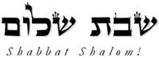 Hakham Dr. Yosef ben HaggaiRabbi Dr. Hillel ben DavidRabbi Dr. Eliyahu ben AbrahamEdited by Adon Ovadyah ben Abraham and Adon Aviner ben Abraham Please e-mail any comments, questions, or suggestions to chozenppl@gmail.comEsnoga Bet Emunah12210 Luckey SummitSan Antonio, TX 78252United States of America© 2023https://www.betemunah.org/E-Mail: gkilli@aol.com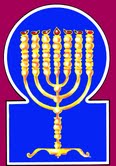 Esnoga Bet El102 Broken Arrow Dr.Paris TN 38242United States of America© 2023https://torahfocus.com/E-Mail: waltoakley@charter.netThree and 1/2 year Lectionary ReadingsFirst Year of the Triennial Reading CycleTebet 28, 5783 / January 20-21, 2023First Year of the Shmita CycleShabbatTorah Reading:Weekday Torah Reading:וַיִּסַּע מִשָּׁם“VaYisa’ MiSham”Reader 1 – B’Resheet 20:1-3Reader 1 – B’resheet 21:1-3“And journeyed from there”Reader 2 – B’Resheet 20:4-6Reader 2 – B’resheet 21:4-6“Y partió de allí”Reader 3 – B’Resheet 20:7-10Reader 3 – B’resheet 21:7-9B’resheet (Genesis) 20:1 – 21:5Bamidbar (Numbers) 28:9-15Reader 4 – B’Resheet 20:11-13Ashlamatah: Yeshayahu (Isaiah) 65:22- 66:5 + 10-11Shmuel Alef (1 Samuel) 20:18 + 42 Reader 5 – B’Resheet 20:14-16Tehillim (Psalms) 17:1-15Reader 6 – B’Resheet 20:17-18Reader 1 – B’resheet 21:1-3Nazarean Codicil: Mark 2:3-5; Luke 5:17-20Reader 7 – B’Resheet 21:1-5Reader 2 – B’resheet 21:4-6 Maftir – B’Resheet 21:1-5Yeshayahu (Isaiah) 65:22- 66:5 +10-11Reader 3 – B’resheet 21:7-9RashiTargum1. And Abraham traveled from there to the land of the south, and he dwelt between Kadesh and between Shur, and he sojourned in Gerar.1. And Abraham went on from thence to the land of the south, and dwelt between Rekam and Chagra, and had his habitation in Gerar.2. And Abraham said about Sarah his wife, "She is my sister," and Abimelech the king of Gerar sent and took Sarah.2. And Abraham said concerning Sarah his wife, She is my sister. And Abimelek, king of Gerar, sent and took Sarah.JERUSALEM: King of Arad.3. And God came to Abimelech in a dream of the night, and He said to him, "Behold you are going to die because of the woman whom you have taken, for she is a married woman."3. And a word came from before the LORD unto Abimelek, in a dream of the night, and said to him, Behold, you die, because of the woman whom you have carried away, and she is a man's wife.4. And Abimelech had not come near to her, and he said, "O Lord, will You kill even a righteous nation?4. But Abimelek had not come near to defile her; and he said, LORD, will the son of a people who have not sinned, and whom it is right to absolve in the judgment, be killed?5. Did he not say to me, 'She is my sister'? And she, even she said, 'He is my brother.' With the innocence of my heart and with the purity of my hands have I done this."5. Did he not tell me, She is my sister? And did not she also say, He is my brother? In the truthfulness of my heart and the innocence of my hands have I done this.6. And God said to him in a dream, "I too know that you did this with the innocence of your heart, and I too have withheld you from sinning to Me; therefore, I did not let you touch her.6. And the Word of the LORD said to him in a dream, Before Me also it is manifest that in the truthfulness of your heart you did this, and so I restrained you from sinning before Me; therefore I would not permit you to come near her.7. And now, return the man's wife, because he is a prophet, and he will pray for you and [you will] live; but if you do not return [her], know that you will surely die, you and all that is yours."7. And now let the wife of the man return; for he is a prophet; he will pray for you, and you will live: but if you will not let her return, know that dying you will die, you and all who are yours.8. And Abimelech arose early in the morning, and he summoned all his servants, and he spoke all these words in their ears; and the men were very frightened.8. And Abimelek arose in the morning, and called all his servants, and told all these words before them; and the men feared greatly.9. And Abimelech summoned Abraham and said to him, "What have you done to us, and what have I sinned against you, that you have brought upon me and upon my kingdom a great sin? Deeds that are not done, you have done to me."9. And Abimelek called Abraham, and said, What have you done to us? And in what have I sinned against you? For you have brought upon me and upon my kingdom a great sin. You have wrought with me works that are not right.10. And Abimelech said to Abraham, "What did you see, that you did this thing?"10. And Abimelek said to Abraham, What have you seen, that you did this thing?11. And Abraham said, "For I said, 'Surely, there is no fear of God in this place, and they will kill me because of my wife.11. And Abraham said, Because I said in my heart, The fear of the LORD is not in this place, and they will kill me for the sake of my wife.12. And also, indeed, she is my sister, the daughter of my father, but not the daughter of my mother, and she became my wife.12. But in truth she is my sister, the daughter of my father's brother, but not of the kindred of my mother; and she became my wife.13. And it came to pass, when God caused me to wander from my father's house, that I said to her: This is your kindness, which you shall do with me: whither we come, say about me, 'He is my brother.'"13. And it was when they sought to turn me aside to the worship of idols, and I went forth from my father's house, that I said to her, This is the kindness you will do me: in every place to which we come, say concerning me, He is my brother.14. And Abimelech took flocks and cattle and menservants and maidservants, and he gave [them] to Abraham, and he restored to him his wife Sarah.14. And Abimelek took sheep, and restored Sarah his wife to him.15. And Abimelech said, "Here is my land before you; wherever it pleases you, you may dwell."15. And Abimelech said, Behold, my land is before you; and wherever is right in your eyes, dwell.16. And to Sarah he said, "Behold I have given a thousand pieces of silver to your brother; behold it is to you a covering of the eyes for all who are with you, and with all you shall contend."16. And to Sarah he said, Behold, I have given a thousand sileen of silver to your brother; behold, they are to you a veil of the eyes, inasmuch as you were hidden from your husband one night, and I would have seen you: for were I to give all that I have it would not suffice (or be proportionate). And the words were debated. And Abraham knew that Abimelek had not come near Sarah his wife.JERUSALEM: And to Sarah he said, Behold, I have given a thousand sileen of silver to your brother; behold, that silver is given to you as a present, because you were hidden from the eyes of Abraham your husband one night: and of all that I have, for on behalf of all I am corrected, behold, were I to give all whatever I have, it would not suffice. Let the words be approved, and may Abraham the Just learn that I have not known you.17. And Abraham prayed to God, and God healed Abimelech and his wife and his handmaids, and they gave birth.17. And Abraham prayed before the LORD, and the LORD cured Abimelech and his wife and his handmaids and they bore children.18. For the Lord had shut every womb of Abimelech's household, because of Sarah, Abraham's wife.18. Because the LORD had indeed locked up completely every opening of the womb in the house of Abimelech, on account of Sarah, Abraham’s wife.JERUSALEM: Closing had closed.21.1. And the Lord remembered Sarah as He had said, and the Lord did to Sarah as He had spoken. 1. And the LORD remembered Sarah according to that which He had said to her; and the LORD wrought a miracle for Sarah like to that for which Abraham had spoken in prayer for Abimelek.JERUSALEM: And the Lord wrought miracles for Sarah, as He had spoken.2. And Sarah conceived and bore a son to Abraham in his old age, at the time of which God had spoken to him. 2. And she conceived, and Sarah bare to Abraham a son, who was like to himself in his age, at the time of which the LORD had spoken to him.3. And Abraham named his son who had been born to him, whom Sarah had borne to him, Isaac.3. And Abraham called the name of his son whom Sarah had borne him Izhak.4. And Abraham circumcised his son Isaac when he was eight days old, as God had commanded him.4. And Abraham circumcised Izhak his son, when he was the son of eight days, as the Lord had commanded him.5. And Abraham was a hundred years old, when his son Isaac was born to him.5. And Abraham was the son of an hundred years when Izhak his son was born to him.RashiTargum Pseudo Jonathan9 On the Shabbat day [the offering will be] two yearling lambs without blemish, and two tenths [of an ephah] of fine flour as a meal-offering, mixed with [olive] oil, and its libation.9 but on the day of Shabbat two lambs of the year without blemish, and two tenths of flour mixed with olive oil for the mincha and its libation.10 This is the burnt-offering on its Shabbat, in addition to the constant (daily) burnt-offering and its libation.10 On the Sabbath you will make a Sabbath burnt sacrifice in addition to the perpetual burnt sacrifice and its libation.11 At the beginning of your months you will bring a burnt offering to Adonai, two young bulls, one ram, seven yearling lambs, [all] without blemish.11 And at the beginning of your months you will offer a burnt sacrifice before the Lord; two young bullocks, without mixture, one ram, lambs of the year seven, unblemished;12 And three tenths [of an ephah] of fine flour as a meal-offering mixed with the [olive] oil for each bull, two tenths [of an ephah] of fine flour as a meal-offering, mixed with the [olive] oil for the one ram,12 and three tenths of flour mingled with oil for the mincha for one bullock; two tenths of flour with olive oil for the mincha of the one ram;13 And one tenth [of an ephah] of fine flour as a meal-offering mixed with the [olive] oil for each lamb. A burnt-offering of pleasing aroma, a fire-offering to Adonai.13 and one tenth of flour with olive oil for the mincha for each lamb of the burnt offering, an oblation to be received with favour before the Lord.14 Their libations [will be], one half of a hin for (a) bull, one third of a hin for the ram, and one fourth of a hin for (the) lamb, of wine. This is the burnt offering of each [Rosh] Chodesh, at its renewal throughout the months of the year.14 And for their libation to be offered with them, the half of a hin for a bullock, the third of a hin for the ram, and the fourth of a hin for a lamb, of the wine of grapes. This burnt sacrifice will be offered at the beginning of every month in the time of the removal of the beginning of every month in the year;15 And [You will also bring] one he-goat for a sin offering to Adonai, in addition to the constant (daily) burnt-offering it will be done, and its libation.15 and one kid of the goats, for a sin offering before the Lord at the disappearing (failure) of the moon, with the perpetual burnt sacrifice will you perform with its libation.The Torah Anthology: Yalkut Me’Am Lo’Ez - Vol II: The PatriarchsBy: Rabbi Yaaqov Culi, Translated by: Rabbi Aryeh KaplanPublished by: Moznaim Publishing Corp. (New York, 1988)Vol. 2 – “The Patriarchs,” pp. 261-282Ramban: Commentary on the TorahTranslated and Annotatedby Rabbi Dr. Charles ChavelPublished by Shilo Publishing House, Inc.(New York, 1971) pp. 263-268Rashi’s TranslationTargum1. A prayer of David; Hearken, O Lord, to righteousness/generosity, listen to my cry, lend an ear to my prayer, [which is] without deceitful lips.1. A prayer of David. Accept, O LORD, my entreaty; in righteousness/generosity hear my praise; You will incline Your ear to my prayer, since my lips are without guile. 2. May my judgment come forth from before You; may Your eyes see [my] upright acts.2. From Your presence my judgment will come forth; your eyes will behold honesty.3. You have tried my heart; You have visited [upon me] at night. You have refined me and not found; If I think, let it not pass my mouth.3. You have tested my heart; You have visited me at night; You have purified me and not found corruption. If I thought of evil, it has not passed my mouth.4. As for man's deeds, because of the word of Your lips, I kept [myself] from the ways of the profligate.4. Truly You have rebuked the deeds of the sons of men by the word of Your lips; I have kept myself from the ways of audacity.5. To support my feet in Your paths, lest my feet falter.5. Support my steps in Your path, lest my feet be shaken.6. I called to You because You shall answer me, O God. Bend Your ear to me; hearken to my saying.6. I have called You because You will receive my prayer, O God; incline Your ear, receive my prayer.7. Distinguish Your kind acts to save, with Your right hand, those who take refuge [in You] from those who rise up [against them].7. Display Your goodness, O redeemer of those who hope; from those who rise up against them by Your right hand.8. Guard me as the apple of the eye; in the shadow of Your wings, You shall hide me.8. Guard me like the circle that is in the middle of the eye; in the shadow of Your presence, You will hide me.9. Because of the wicked who have robbed me; my mortal enemies who encompass me.9. From the presence of the wicked, those who harm me; my enemies, in the desire of their soul, surround me.10. [With] their fat, they closed themselves up; their mouths spoke with haughtiness.10. Their wealth has increased, their fat covers them, their mouth has spoken arrogantly.11. [By] our footsteps they surround us now, they set their eyes roaming over the land.11. Our steps now have surrounded us; their eyes are fixed to extend throughout the land.12. His likeness is like a lion, which yearns for prey, and as a young lion, which lurks in hidden places.12. He resembles a lion who yearns to tear, or a jungle-cat that dwells in secret places.13. Arise, O Lord, confront him; bring him down to his knees; rescue my soul from the wicked, Your sword13. Arise, O LORD, forestall him, strike him down; deliver my soul from the wicked man who deserves death by Your sword.14. Of those who die by Your hand, O Lord, of those who die of old age, whose share is in life, and whose belly You will fill with Your hidden treasure, who have children in plenty and leave their abundance to their babes.14. And the righteous/generous who hand over their souls on Your account, O LORD, to death in the land, their portion is in eternal life, and their bellies will be filled with your good store; children will be satisfied, and they will leave their surplus to their children.15. I will see Your face with righteousness; I will be satisfied with Your image upon the awakening.15. I in truth will see Your countenance, I will be satisfied at the time that I awake, from the glory of Your face.RashiTargum13. ¶ Therefore, so said the Lord God, "Behold, My servants shall eat, but you shall be hungry; behold, My servants shall drink, but you shall thirst; behold, My servants shall rejoice, but you shall be ashamed. 13. Therefore thus says the LORD God: "Behold, My servants, the righteous/generous, shall eat, but you, the wicked/Lawless, shall be hungry; behold, My servants, the righteous/generous, shall drink, but you, the wicked/ Lawless, shall be thirsty; behold, My servants, the righteous/generous, shall rejoice, but you shall be put to shame;14. Behold, My servants shall sing from joy of heart, but you shall cry out from sorrow of heart, and from a broken spirit you shall wail.14. behold, My servants, the righteous/generous, shall sing from goodness of heart, but you shall cry from pain of heart, and shall wail from breaking of spirit.15. And you shall leave your name for an oath for My elect, "And the Lord God shall slay you," but to His servants He shall call another name.15. You shall leave your name to my chosen for an oath, and the LORD God will slay you with the second death; but His servants, the righteous/generous, He will call by a different name.16. For whoever himself on the earth shall bless himself by the true God, and whoever swears on the earth shall swear by the true God, for the first troubles have been forgotten and they have been hidden from My eyes.16. He who blesses in the land shall bless by the living God, and he who takes an oath in the land shall swear by the living God; because the former troubles shall be forgotten and hid from before Me.17. For behold, I create new heavens and a new earth, and the first ones shall not be remembered, neither shall they come into mind.17. For behold, I create new heavens and a new earth; and the former things shall not be remembered or be brought into mind.18. But rejoice and exult forever [in] what I create, for behold I create Jerusalem a rejoicing and its people an exultation.18. But they will be glad in the age of the ages which I create; for behold, I create Jerusalem gladness, and her people rejoicing.19. And I will rejoice with Jerusalem, and I will exult with My people, and a sound of weeping or a sound of crying shall no longer be heard therein.19. I will be glad in Jerusalem and My people will rejoice in her; the sound of those who weep and the sound of those who cry shall not be heard in her. 20. There shall no longer be from there a youth or an old man who will not fill his days, for the youth who is one hundred years old shall die, and the sinner who is one hundred years old shall be cursed.20. No more shall there be a suckling that lives but a few days, or an old man who does not fill out his days, for a youth who sins shall be dying a hundred years old, and the sinner a hundred years old shall be expelled.21. And they shall build houses and inhabit them, and they shall plant vineyards and eat their fruit.21. They shall build houses and inhabit them; they shall plant vineyards and eat their fruit.22. They shall not build, and another inhabit; they shall not plant, and another eat, for like the days of the tree are the days of My people, and My elect shall outlive their handiwork.22. They shall not build, and others inhabit; they shall not plant, and others eat; for like the days of the tree of life shall the days of My people be, and My chosen shall wear out the work of their hands.23. They shall not toil in vain, neither shall they bear for terror, for they are seed blessed by the Lord, and their offspring shall be with them.23. They shall not be weary in vain or bring up children for death; for they shall be the seed which the LORD blessed, and their sons' sons with them.24. And it shall be, when they have not yet called, that I will respond; when they are still speaking, that I will hearken24. Before they pray before Me, I will accept their prayer, and before they beseech before Me, I will do their request.25. A wolf and a lamb shall graze together, and a lion, like cattle, shall eat straw, and a serpent-dust shall be his food; they shall neither harm nor destroy on all My holy mount," says the Lord. {S}25. The wolf and the lamb shall feed together; the lion shall eat straw like an ox; and dust shall be the serpent's food. They shall not hurt or destroy in all My holy mountain, says the LORD."1. So says the Lord, "The heavens are My throne, and the earth is My footstool; which is the house that you will build for Me, and which is the place of My rest? 1. Thus says the LORD: "The heavens are the throne of My glory, and the earth is a highway before Me; what is the house which you would build before Me, and what is the place of the dwelling of my Shekhinah? 2. And all these My hand made, and all these have become," says the Lord. "But to this one will I look to one poor and of crushed spirit, who hastens to do My bidding.2. All these things My might has made, did not all these things come to be, says the LORD? But in this man, there is pleasure before Me to regard him, he that is poor and humble in spirit, and trembles at My Word.  3. Whoever slaughters an ox has slain a man; he who slaughters a lamb is as though he beheads a dog; he who offers up a meal-offering is [like] swine blood; he who burns frankincense brings a gift of violence; they, too, chose their ways, and their soul desired their abominations.3. He who slaughters an ox is like him who kills a man; he who sacrifices a lamb, like him who bludgeons a dog: he who presents an offering, [like him who offers] swine’s blood; their offering of gifts is a gift of oppression. They have taken pleasure in their own ways, and their soul takes pleasure in their abominations.4. I, too, will choose their mockeries, and their fears I will bring to them, since I called and no one answered, I spoke and they did not hearken, and they did what was evil in My eyes, and what I did not wish they chose. {S}4. Even I will wish breaking for them, and from what they dreaded they will not be delivered; because, when I sent my prophets, they did not repent, when they prophesied, they did not attend; but they did what is evil before Me, and took pleasure in that which I did not wish.5. Hearken to the Word of the Lord, who quake at His Word, "Your brethren who hate you, who cast you out, said, "For the sake of my name, the Lord shall be glorified," but we will see your joy, and they shall be ashamed.5. Listen to the Word of the LORD, you righteous/ generous who tremble at the words of His pleasure: "Your brethren, your adversaries who despise you for my name's sake say, 'Let the glory of the LORD increase, that we may see your joy'; but it is they who shall be put to shame.6. There is a sound of stirring from the city, a sound from the Temple, the voice of the Lord, recompensing His enemies.6. A sound of tumult from the city oj Jerusalem! A voice from the temple! The voice oj the Memra of the LORD, rendering recompense to His enemies.7. When she has not yet travailed, she has given birth; when the pang has not yet come to her, she has been delivered of a male child.7. Before distress comes to her, she shall be delivered; and before shaking will come upon her, as pains upon a woman in travail, her king will be revealed.8. Who heard [anything] like this? Who saw [anything] like these? Is a land born in one day? Is a nation born at once, that Zion both experienced birth pangs and bore her children?8. Who has heard such a thing? Who has seen such things? Is it possible that a land shall be made in one day? Shall its people be created in one moment? For Zion is about to be comforted and to be filled with the people of her exiles.9. "Will I bring to the birth stool and not cause to give birth?" says the Lord. "Am I not He who causes to give birth, now should I shut the womb?" says your God. {S}9. I, God, created the world from creation, says the LORD; I created every man; I scattered them among the peoples; I am also about to gather your exiles, says your God.10. Rejoice with Jerusalem and exult in her all those who love her: rejoice with her a rejoicing, all who mourn over her.10. Rejoice in Jerusalem and be glad for her, all you who love her; rejoice with her in joy, all you who were mourning over her,11. In order that you suck and become sated from the breast of her consolations in order that you drink deeply and delight from her approaching glory. {S}11. that you may be indulged and be satisfied with the plunder of her consolations; that you may drink and be drunk with the wine of her glory."RashiTargum Pseudo Jonathan18. And Jonathan said to him, "Tomorrow is the new moon, and you will be remembered, for your seat will be vacant.18. And Jonathan said to him: “Tomorrow is the (new) moon, and you will be sought out, for your dining place will be empty.”42. And Jonathan said to David, "Go in peace! (And bear in mind) that we have sworn both of us in the name of the Lord, saying, 'May the Lord be between me and you, and between my descendants and your descendants forever.'" And he arose and went away; and Jonathan came to the city. {P}42. And Jonathan said to David: “Go in peace, for the two of us have sworn by the name of the LORD saying, ‘May the Memra of the LORD be a witness between me and you, and between my sons and your sons forever.’” And he arose and went, and Jonathan entered the city.  {P}HAKHAM SHAUL’S SCHOOL OF TOSEFTA(Luke 5:17-20)And now it happened on one of the days, while he (Yeshua) was teaching Oral Torah – the Mesorah, the P’rushim and Torah teachers were sitting (with him), who had come out of every village of the Galil and as far as Yehudah and Yerushalayim. And the power of the Lord was in him (Yeshua), for the healing of them. And behold, [four] men were carrying, a man on a cot, who was paralyzed. And they wanted to bring him in and to lay him before him (Yeshua); but finding no way to bring him in through the multitude, they went up on the housetop, and let him down through the tiles with his cot into the midst, before Yeshua. And seeing their faithful obedience, he announced to him, “Man your sins are forgiven.”Hakham Tsefet’S School of PESHAT(Mark 2:3-5)And immediately many were assembled (gathered together), so that there was not any room even in front of the door, and he was speaking (teaching) the Word (i.e., the Oral Torah to them). And they came to him, bringing a paralytic, carried (taken up) by four (men), And not being able to come near to him (Yeshua) because of the multitude blocking the door, they unearthed the roof where he was, and, having dug through it, they lowered the cot which the paralytic was lying on, And Yeshua having seen their faithful obedience, announced to the paralytic, “Son, your sins have been forgiven now – at this moment. Genesis 20:1 - 21:5Psalms 17:1-15Isaiah 65:22 – 66:5 + 10-11Mark 2:3-5Luke 5:17-20ShabbatTorah Reading:Weekday Torah Reading:וַיהוָה פָּקַד“VaAdonai Paqad”Reader 1 – B’resheet 21:1-5Reader 1 – B’resheet 22:1-3“And Ha-Shem visited”Reader 2 – B’resheet 21:6-8Reader 2 – B’resheet 22:4-6“Y visitó el SEÑOR”Reader 3 – B’resheet 21:9-13Reader 3 – B’resheet 22:1-6B’resheet (Genesis) 21:1-34Reader 4 – B’resheet 21:14-16Ashlamatah: I Samuel 2:21-28 + 3:19-20Reader 5 – B’resheet 21:17-21Reader 6 – B’resheet 21:22-27Reader 1 – B’resheet 22:1-3Psalms 18: 1-20Reader 7 – B’resheet 21:28-34Reader 2 – B’resheet 22:4-6N.C.: Mark 2:6-12Luke 5:21-26    Maftir – B’resheet 21:32-34        I Samuel 2:21-28 + 3:19-20Reader 3 – B’resheet 22:1-6